JEDILNIK   29. april–3. maj 2024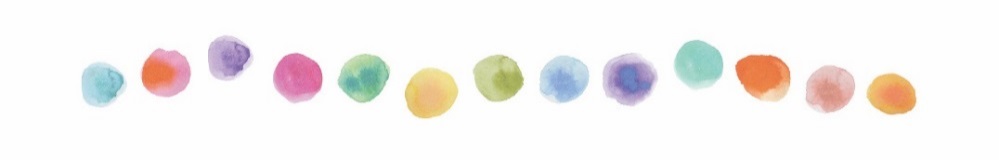 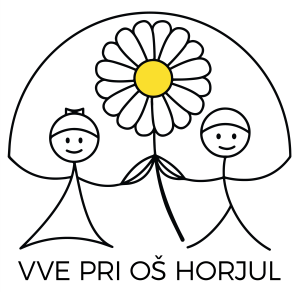 VVE pri OŠ Horjul
Ljubljanska cesta 6, 1354 Horjul, Slovenija
T.: +386 (0)1 75 00 228
vrtec.oshorjul.si
 PonedeljekZajtrk1. st. sk.Kruh z ovsenimi kosmiči(1), zelenjavni namaz(7), čajPonedeljekZajtrk2. st. sk.Kruh z ovsenimi kosmiči(1), zelenjavni namaz(7), čajPonedeljekMalicaMalicaCvetača in brokoli PonedeljekKosiloKosiloBoranja(1), pire krompir(7), sadjePonedeljekMalicaMalicaPolnozrnati rogljič(1,3,7), mleko(7)TorekZajtrk1. st. sk.Črni bio kruh(1), rezini sira(7), kumarica, čajTorekZajtrk2. st. sk.Črni bio kruh(1), rezini sira(7), kumarica, čajTorekMalicaMalicaJabolko TorekKosiloKosiloKrompirjeva enolončnica s hrenovko(1), kruh(1), palačinke(1,3,7), kompotTorekMalicaMalicaGrisini(1), hruškaSredaZajtrk1. st. sk.SredaZajtrk2. st. sk.PRAZNIK DELASredaMalicaMalicaSredaKosiloKosiloSredaMalicaMalicaČetrtekZajtrk1. st. sk.ČetrtekZajtrk2. st. sk.PRAZNIK DELAČetrtekMalicaMalicaČetrtekKosiloKosiloČetrtekMalicaMalicaPetekZajtrk1. st. sk.Mlečni zdrob z domačim mlekom(1,7)PetekZajtrk2. st. sk.Mlečni zdrob z domačim mlekom(1,7)PetekMalicaMalicaBananaPetekKosiloKosiloKorenčkova juha(1,7), polžki s paradižnikom in baziliko(1), zeljna solata s fižolomPetekMalicaMalicaPolnozrnati krekerji(1), kiviOPOZORILO: V zgornjih jedeh so lahko prisotni vsi naslednji alergeni: 1. Žita, ki vsebujejo gluten, zlasti pšenica, rž, ječmen, oves, pira, kamut ali njihove križane vrste in proizvodi iz njih. 2. Raki in proizvodi iz njih,  3. jajca in proizvodi iz njih, 4. ribe in proizvodi iz njih, 5. arašidi (kikiriki) in proizvodi iz njih, 6. zrnje soje in proizvodi iz njega, 7. mleko in mlečni izdelki, ki vsebujejo laktozo, 8. oreščki: mandlji, lešniki, orehi, indijski oreščki, ameriški orehi, brazilski oreščki, pistacija, makadamija ali orehi Queensland ter proizvodi iz njih, 9. listna zelena in proizvodi iz nje, 10. gorčično seme in proizvodi iz njega, 11. sezamovo seme in proizvodi iz njega, 12. žveplov dioksid in sulfidi, 13. volčji bob in proizvodi iz njega, 14. mehkužci in proizvodi iz njih.  *V primeru, da dobavitelj ne dostavi naročenih artiklov, si kuhinja pridržuje pravico do spremembe jedilnika. Voda in topel čaj sta ves čas na voljo.DOBER TEK!Legenda: BIO - ekološko živilo; domače - živilo lokalnega pridelovalcaOPOZORILO: V zgornjih jedeh so lahko prisotni vsi naslednji alergeni: 1. Žita, ki vsebujejo gluten, zlasti pšenica, rž, ječmen, oves, pira, kamut ali njihove križane vrste in proizvodi iz njih. 2. Raki in proizvodi iz njih,  3. jajca in proizvodi iz njih, 4. ribe in proizvodi iz njih, 5. arašidi (kikiriki) in proizvodi iz njih, 6. zrnje soje in proizvodi iz njega, 7. mleko in mlečni izdelki, ki vsebujejo laktozo, 8. oreščki: mandlji, lešniki, orehi, indijski oreščki, ameriški orehi, brazilski oreščki, pistacija, makadamija ali orehi Queensland ter proizvodi iz njih, 9. listna zelena in proizvodi iz nje, 10. gorčično seme in proizvodi iz njega, 11. sezamovo seme in proizvodi iz njega, 12. žveplov dioksid in sulfidi, 13. volčji bob in proizvodi iz njega, 14. mehkužci in proizvodi iz njih.  *V primeru, da dobavitelj ne dostavi naročenih artiklov, si kuhinja pridržuje pravico do spremembe jedilnika. Voda in topel čaj sta ves čas na voljo.DOBER TEK!Legenda: BIO - ekološko živilo; domače - živilo lokalnega pridelovalcaOPOZORILO: V zgornjih jedeh so lahko prisotni vsi naslednji alergeni: 1. Žita, ki vsebujejo gluten, zlasti pšenica, rž, ječmen, oves, pira, kamut ali njihove križane vrste in proizvodi iz njih. 2. Raki in proizvodi iz njih,  3. jajca in proizvodi iz njih, 4. ribe in proizvodi iz njih, 5. arašidi (kikiriki) in proizvodi iz njih, 6. zrnje soje in proizvodi iz njega, 7. mleko in mlečni izdelki, ki vsebujejo laktozo, 8. oreščki: mandlji, lešniki, orehi, indijski oreščki, ameriški orehi, brazilski oreščki, pistacija, makadamija ali orehi Queensland ter proizvodi iz njih, 9. listna zelena in proizvodi iz nje, 10. gorčično seme in proizvodi iz njega, 11. sezamovo seme in proizvodi iz njega, 12. žveplov dioksid in sulfidi, 13. volčji bob in proizvodi iz njega, 14. mehkužci in proizvodi iz njih.  *V primeru, da dobavitelj ne dostavi naročenih artiklov, si kuhinja pridržuje pravico do spremembe jedilnika. Voda in topel čaj sta ves čas na voljo.DOBER TEK!Legenda: BIO - ekološko živilo; domače - živilo lokalnega pridelovalcaOPOZORILO: V zgornjih jedeh so lahko prisotni vsi naslednji alergeni: 1. Žita, ki vsebujejo gluten, zlasti pšenica, rž, ječmen, oves, pira, kamut ali njihove križane vrste in proizvodi iz njih. 2. Raki in proizvodi iz njih,  3. jajca in proizvodi iz njih, 4. ribe in proizvodi iz njih, 5. arašidi (kikiriki) in proizvodi iz njih, 6. zrnje soje in proizvodi iz njega, 7. mleko in mlečni izdelki, ki vsebujejo laktozo, 8. oreščki: mandlji, lešniki, orehi, indijski oreščki, ameriški orehi, brazilski oreščki, pistacija, makadamija ali orehi Queensland ter proizvodi iz njih, 9. listna zelena in proizvodi iz nje, 10. gorčično seme in proizvodi iz njega, 11. sezamovo seme in proizvodi iz njega, 12. žveplov dioksid in sulfidi, 13. volčji bob in proizvodi iz njega, 14. mehkužci in proizvodi iz njih.  *V primeru, da dobavitelj ne dostavi naročenih artiklov, si kuhinja pridržuje pravico do spremembe jedilnika. Voda in topel čaj sta ves čas na voljo.DOBER TEK!Legenda: BIO - ekološko živilo; domače - živilo lokalnega pridelovalca